KYRGYZ REPUBLICMINISTRY OF EDUCATION and SCIENCE ASIAN DEVELOPMENT BANK’S PROJECT IMPLEMENTATION UNIT№__________от «_____» ___________ 2020 г.ШОПИНГ ДЛЯ ТОВАРОВЗАПРОС НА ПРЕДОСТАВЛЕНИЕ ПРЕДЛОЖЕНИЙДата приглашения: 11 июня 2020 года
Кому: 	
Уважаемые господа,1. Отдел реализации проекта АБР «Программа развития сектора: Укрепление системы образования» настоящим приглашает вас представить ценовое предложение для поставки следующих товаров:SESSDP/Sh/G25/2020- Офисное оборудование для пилотной инвентаризации школьных библиотекОднако, если вы были связаны с организацией, которая готовила дизайн, технические спецификации по данному Контракту, Вы будете дисквалифицированы.  Чтобы помочь Вам в подготовке Вашего ценового предложения, мы прилагаем необходимые технические спецификации и необходимое количество.2. Вы должны представить цены для всех товаров по данному предложению. Ваше ценовое предложение будет оцениваться вместе по всем позициям, и контракт будет присужден фирме, предложившей общую низкую оцененную цену по указанным позициям. 3. Вы должны представить один оригинал Ценового предложения с Формой Коммерческого предложения с пометкой «Оригинал». Дополнительно, Вы также должны представить одну копию с пометкой «Копия». В случае расхождения между оригиналом и копией, превалировать будет Оригинал. Ваше Ценовое предложение в приложенном формате должно быть должным образом  ПОДПИСАНО, запечатано в конверт, адресовано и доставлено по следующему адресу:Адрес Покупателя: г.Бишкек, ул. Тыныстанова 257, каб. 210Телефон (раб.) +996-312-6205824. Ваше ценовое предложение в двух экземплярах и написанное на русском языке, должны сопровождаться соответствующей технической документацией и каталогами и другим печатным материалом или другой уместной информацией (на русском или английском языках) для каждой оцениваемой позиции.Минимальные квалификационные требования для Поставщиков: 1) разрешительные документы на ведение коммерческой деятельности и 2) выполнение как минимум 2-х контрактов аналогичных по объему и содержанию за последние 3 года.5. Окончательный срок подачи Ваших ценовых предложений Покупателем по указанному в пункте 3 адресу определен как: до 17-00 часов 25 июня 2020 года.6. Вы должны представить только одно ценовое предложение для вышеуказанных позиций. Ваше предложение должно быть напечатано или написано несмываемыми чернилами и соответствующе подписано Вами или Вашим уполномоченным представителем. Не подписанные Формы ценового предложения не будут рассматриваться. 7. Ваше Ценовое предложение должно быть представлено согласно следующим инструкциям и в соответствии с приложенной Формой Контракта. Приложенные условия поставки являются неотъемлемой частью контракта. ЦЕНЫ: Цены должны быть рассчитаны для поставки / доставки в 40 общеобразовательных учреждений и 1 районный отдел образования в Кыргызской Республике (График поставки, Приложение 2);Цены должны быть в следующей валюте: кыргызский сом. ОЦЕНКА ЦЕНОВЫХ ПРЕДЛОЖЕНИЙ: Ценовые предложения, определенные как существенно отвечающие техническим спецификациям, будут оценены путем сравнения их цен. Ценовое предложение, существенно не отвечающее требованиям, если оно содержит значительные отклонения или оговорки к срокам, условиям и спецификациям Запроса, не будет рассматриваться дальше. Покупатель будет оценивать, и сравнивать только те котировки, которые определены как существенно отвечающие требованиям. В дополнение к Ценовому предложению, оцененная цена должна включать сумму НДС (налог на добавленную стоимость) в Кыргызской Республике.ПРИСУЖДЕНИЕ КОНТРАКТА. Контракт будет присужден Поставщику, предложившему наименьшую оцененную цену, которая отвечает техническим требованиям и финансовым возможностям. Выигравший Претендент подпишет контракт в соответствии с прилагаемой формой контракта и сроками и условиями поставки.СРОК ДЕЙСТВИЯ ЦЕНОВОГО ПРЕДЛОЖЕНИЯ: Ваше ценовое предложение должно действовать на период шестьдесят (60) дней со дня окончательного срока представления Ценового предложения, как указано в пункте 3 данного Запроса. Если Вы отклоните Ценовое предложение в течение срока действия Вашего предложения или откажетесь от подписания присужденного контракта, тогда Вы будет исключены из списка Поставщиков для проекта на срок 2 года.8. Подробная информация может быть получена в:Министерство образования и науки КР
Отдел реализации проекта АБР «Программа развития сектора: Укрепление системы образования», каб.210Телефон: +996-312-625-082,  E-mail: office.sessdp@gmail.com 9. Поставщик, Ценовое предложение которого было принято, будет оповещен о присуждении контракта посредством Письма о принятии Ценового предложения в течение 30 дней со дня представления Ценового предложения.10. Покупатель намерен использовать средства, полученные из Азиатского банка развития (АБР) для приемлемых платежей в рамках данного Наряда на закупку по данному Запросу. 11. Согласно Антикоррупционной политике АБР Поставщики должны следовать высоким стандартам этики в процессе закупок и исполнения таких контрактов. АБР отменит предложение на присуждение контрактов, и применит санкции в отношении вовлеченных сторон или любой другой стороны, которая была вовлечена в коррупцию, мошенничество, сговор или практику принуждения в процессе отбора или реализации Контракта. На дату представления Ценового предложения Вы не должны быть в санкционном листе АБР.12. Пожалуйста, подтвердите факсом или электронной почтой получение данного Запроса и представление Вашего Ценового предложения или отказ от участия. С уважением,Узбекова Ж.С.,Менеджер ОРП«Программа развития сектора: Укрепление системы образования» при Министерстве образования и науки КР
тел. +996-312-625-082 / E-mail: office.sessdp@gmail.com 
ФОРМА ЦЕНОВОГО ПРЕДЛОЖЕНИЯКому: 	Министерство образования и науки Кыргызской РеспубликиОРП АБР «Программа развития сектора: Укрепление системы образования» Куда: 	Бишкек, ул.Тыныстанова 257, каб. 210
Мы предлагаем выполнить SESSDP/Sh/G25/2020- Офисное оборудование для пилотной инвентаризации школьных библиотек в соответствии с условиями Контракта, прилагаемые к данному Ценовому предложению.Цена нашего предложения составляет _________________________ (сумма прописью и цифрами) (______________) (валюта)_____________. Мы предлагаем завершить доставку Товаров, описанных в данном Контракте в течение указанного Времени на доставку с Даты подписания Контракта.Данное ценовое предложение и Ваше письмо о принятии данного предложения будет означать обязательный договор между нами.Мы понимаем, что Вы не обязаны принимать самую низкую цену или любое другое Ценовое предложение, которое Вы получите.Настоящим мы подтверждаем, что данное Ценовое предложение соответствует условиям оферты и Условий гарантии, налагаемых Запросом на предоставление предложений и Условиями Поставки соответственно.Мы не связаны с фирмой, которая подготовила дизайн и технические спецификации Контракта, которая является предметом данного Запроса.Мы не состоим в «черном списке» АБР.Подпись уполномоченного лица: ________________________________
Имя и должность подписавшего лица: ___________________________
Имя Поставщика: _______________________________________
Адрес: _______________________________________Телефон: ___________________ Факс__________________
Email _______________
ФОРМА КОНТРАКТА
ДАННОЕ СОГЛАШЕНИЕ составлено «____»______________ 2020 г., между
Министерством образования и науки Кыргызской Республики (далее «Покупатель») с одной стороны и _________(далее «Поставщик») с другой стороны.ПОСКОЛЬКУ Покупатель запросил Ценовые предложения для поставки Офисное оборудование для пилотной инвентаризации школьных библиотек, которые будут доставлены Поставщиком, а именно Контракт SESSDP/Sh/G25/2020 (далее «Контракт») и принял Ценовое предложение на Поставку Товаров в соответствии с данным Контрактом на общую сумму __________________________ (прописать сумму прописью) далее именуемая «Сумма Контракта».НАСТОЯЩИЙ ДОГОВОР УДОСТОВЕРЯЕТ нижеследующее:1. Следующие документы следует читать и толковать как часть этого соглашения, а именно:а) Форма Ценового предложения; Условия поставок, Технические характеристики;б) Добавление (если применимо);2. Принимая во внимание, что платежи будут произведены Покупателем Поставщику, как далее упоминается, Поставщик настоящим заключает договор с Покупателем на выполнение и завершение поставки товаров по данному контракту, и исправление каких-либо дефектов в соответствии с положениями данного Контракта.3. Покупатель настоящим согласен оплатить, с учетом принятия Договора, Поставки товаров и дальнейшего Устранения дефектов в них, Сумма Контракта в соответствии с Условия оплаты, предусмотренные данным Договором.В УДОСТОВЕРЕНИЕ чего, стороны настоящим заключили Договор, в соответствии с законодательством Кыргызской Республики на дату, указанную выше.СРОКИ И УСЛОВИЯ ПОСТАВКИНазвание проекта: 	«Программа развития сектора: Укрепление системы образования»Покупатель:		Министерство образования и науки Кыргызской РеспубликиОРП АБР «Программа развития сектора: Укрепление системы образования»Номер пакета: 	SESSDP/Sh/G25/2020- Офисное оборудование для пилотной инвентаризации школьных библиотекГРАФИК ПОСТАВКИ (спецификации указаны в пункте 12)ФИКСИРОВАННАЯ ЦЕНА: Цены, указанные в Ценовом предложении фиксированы и не могут быть исправлены в течение выполнения Контракта.СРОК ДОСТАВКИ: Доставка должна быть завершена к указанному выше сроку, но не должна превышать 2,5 месяцев со дня подписания Контракта. СТРАХОВАНИЕ: Товары по данному Контракту должны быть застрахованы в свободно конвертируемой валюте  во избежание потерь или поломок, транспортировка, хранение и доставка. Страхование должно быть в сумме 110% от стоимости Товаров на основе «Все риски». Не применяется. ПРИМЕНИМОЕ ПРАВО: Контракт должен трактоваться в соответствии с законодательством Кыргызской Республики.РАЗРЕШЕНИЕ СПОРОВ: Покупатель и Поставщик должны приложить все усилия для разрешения любых споров и разногласий по данному Контракту путем переговоров. В случае невозможности решить разногласия мирным путем, спор должен быть урегулирован согласно законодательству Кыргызской Республики.ДОСТАВКА И ДОКУМЕНТЫ: Поставщик с доставкой товаров должен предоставить Покупателю следующие документы:копии инвойсов Поставщика, показывающие описание товаров, количество, цену за единицу и общую цену;гарантию Производителя или Поставщика; иЕсли Товары доставляет перевозчик, Поставщик должен предоставить копии документов до доставки товаров, чтобы Покупатель мог получить товары. Вышеуказанные документы должны быть получены Покупателем, по крайней мере, за одну неделю до доставки товаров, в противном случае, Поставщик будет нести ответственность за любые расходы. ОПЛАТА: Оплата по Контракту должны быть произведена по следующему графику:(а) 100% после получения Товара Покупателем и предоставления соответствующих документов, но не более 14 дней со дня получения товара и подписания акта приема-передачи.ГАРАНТИЯ: На предлагаемые Товары должна быть предоставлена гарантия Производителя на срок не менее 12 месяцев со дня доставки Покупателю.ДЕФЕКТЫ: Все дефекты должны быть устранены Поставщиком бесплатно в течение 30 календарных дней со дня уведомления Покупателем о дефектах. Имя и адрес сервисного центра, где будут устраняться дефекты в течение гарантийного периода:Наименование: 	укажите
Адрес: 			укажите ФОРС-МАЖОР: Поставщик освобождается от обязательств и штрафов, если задержка при выполнении или другие случаи неисполнения обязательств по данному Контракту явились результатом форс-мажора.Для этих целей, термин «Форс-мажор» означает события, находящиеся вне контроля Поставщика, не являющиеся виной Поставщика или его небрежностью и были непредсказуемы. Такие события включают, но не ограничиваются, нормативные акты Покупателя в пределах своей компетенции, войны или революции, пожары, наводнения, эпидемии, карантинные ограничения или эмбарго на поставку.Если форс-мажор имел место, Поставщик должен незамедлительно сообщить Покупателю в письменной форме о таких условиях и их причинах. Если иное не указано Покупателем в письменной форме, Поставщик продолжит выполнять свои обязательства по Договору, насколько это достаточно практично, и должен искать все разумные альтернативные средства для преодоления форс-мажорных событий.ТРЕБУЕМЫЕ ТЕХНИЧЕСКИЕ СПЕЦИФИКАЦИИ:Поставщик подтверждает соответствие с указанными спецификациями.НЕВЫПОЛНЕНИЕ ОБЯЗАТЕЛЬСТВ: Покупатель может отклонить Контракт, если Поставщик не выполнит доставку Товаров в соответствии со сроками и условиями, несмотря на уведомление данное Покупателем в течение 14 дней, без каких-либо обязательств перед Поставщиком.Приложение 1Страны-члены Азиатского банка развитияПриложение 2График поставкиПериод доставки начинается: с даты подписания контракта.Доставка должна происходить в соответствии с датами, продолжительностью и местами, приведенными ниже: Приложение 3Список общеобразовательных учреждений в рамках пилотной инвентаризации книжного фондаИссык-Кульская областьПеречень 10 «Школ будущего»КЫРГЫЗ РЕСПУБЛИКАСЫБИЛИМ  БЕРҮҮ ЖАНА ИЛИМ МИНИСТРЛИГИАЗИЯ θНҮГҮY БАНКЫНЫНДОЛБООРУН  ИШКЕАШЫРУУ БθЛYМY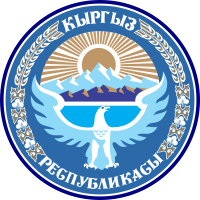          КЫРГЫЗСКАЯ РЕСПУБЛИКАМИНИСТЕРСТВО ОБРАЗОВАНИЯ И НАУКИ ОТДЕЛ РЕАЛИЗАЦИИПРОЕКТА АЗИАТСКОГО БАНКАРАЗВИТИЯ720040, Кыргызская Республика, город Бишкекул. Тыныстанова, 257тел.: +996 (312) 666-190720040, Кыргыз Республикасы, Бишкек шары,Тыныстанов көчөсү, 257тел.: +996 (312) 666-190257, Tynystanov str. Bishkek city,Kyrgyz Republic, 720040tel.: +996 (312) 666-190Название проекта:«Программа развития сектора: Укрепление системы образования»Источник финансирования:Грант Азиатского банка развития №0408-KGZСсылка на контракт:SESSDP/Sh/G25/2020- Офисное оборудование для пилотной инвентаризации школьных библиотек (повторно)Подпись и печать Покупателя:Имя уполномоченного ПредставителяПодпись и печать Поставщика: Имя уполномоченного Представителя#НаименованиеКомплектностьКол-во  Цена за ед. (сом)Общая цена (сом)    Срок доставки1Персональный компьютеркомпл.41Не позднее 75 календарных дней с даты подписания контракта2Сканер штрих-кода (QR) (проводной)Шт.41Не позднее 75 календарных дней с даты подписания контракта3Многофункциональное устройство (МФУ) с запасным картриджемшт.41Не позднее 75 календарных дней с даты подписания контракта4Веб камера  шт.41Не позднее 75 календарных дней с даты подписания контракта5НаушникиШт.41Не позднее 75 календарных дней с даты подписания контракта6Доставка, установкауслуга41Не позднее 75 календарных дней с даты подписания контракта7Прокладка локальной сетиуслуга41Не позднее 75 календарных дней с даты подписания контракта8НДС и пр. налогиНе позднее 75 календарных дней с даты подписания контрактаИТОГО:  Не позднее 75 календарных дней с даты подписания контрактаНаименованиеТехнические спецификации на закуп компьютерного оборудования и оргтехники для библиотекарей 1Персональный компьютер Обязательные требования к ПК:Гарантия дается на внутренние и внешние комплектации (не ограничивая доступ к внутренним комплектациям ПК). Системный блок опечатывается только директором учреждения или ответственным лицом за ИКТ. Поставщик оборудования должен иметь возможности для обслуживания оргтехники и предоставления технического обслуживания по гарантии (диагностика и замен комплектующих) в областных или районных центрах в отдалённых регионах КР.Компьютер может быть локально собранным или если цена будет соответствовать смете, предпочтение дается компьютерам под одним брендом;Операционная система: Linux OS;ПО: Open office и браузер Google chrome, Firefox Mozilla. Настроенные драйвера на МФУ и Сканера штрих-кода1.1КорпусКомпактный корпусПередние порты: Аудио порты, минимум 3 порта USBЗадние порты должны быть перемещены в раздел материнской платы.1.2Материнская плата- сокет процессора должен поддерживать Intel Core i3 (8-го поколения или выше) или эквивалентный;- RAM DDR4, двухканальный, минимум 2 слота, поддержка до 32 Гб- PCI-E x16 версия 2.0- PCI-E x16 версия 3.0- SATA III (6 Гбит / с)- интегрированная звуковая подсистема;- встроенная сетевая карта 10/100/1000 Мбит / с;- Интегрированная графическая подсистема;- разъемы USB 2.0 и USB 3.0;- PS / 2 - клавиатура и мышь;Задние порты - 2хPS / 2; 3x аудио; RJ-45; мин 4xUSB; VGA + HDMI, SATA1.3Процессор- Intel Core i3 (8-го поколения или выше) или аналогичный;- не менее 4 ядер;- частота процессора не менее 3600 ГГц;- Поддерживаемый тип памяти: DDR4;- графическое ядро, интегрированное в процессор;- Включена система охлаждения (радиатор, вентилятор и т. д.).1.4Оперативная памятьМинимум 8 ГБ DDR4 (2 модуля ОЗУ в двухканальном режиме);Частота оперативной памяти (МГц) (не менее): 30001.5Блок питанияСиловой кабель в комплекте.Блок питания не менее 400 Вт или эквивалент с совместимый с персональным компьютером  имеющий  сертификацию 80 Plus Bronze или выше.1.6Жесткий дискТип хранения: Внутренний, SATA III1. Тип: HDD. Минимальная емкость 1000 ГБ, SATAIII 5400 об / мин.2. Тип: SSD. Минимальная емкость 240 ГБ, SATA III        - скорость чтения (не менее) - 500 МБ / с.;        - скорость записи (не менее) - 350 Мб / с.1.7МониторКабель питания, кабель VGA / HDMI;ЖК дисплей;Диагональ - не менее 21,5 дюйма;Разрешение экрана, мин 1366 х 768;Время отклика, не более 5 мс;Матричный формат 16: 9;Яркость матрицы, не менее 200 кд / м2.;Контрастность ЖК-матрицы не менее 600: 1;Подсветка ЖК-дисплея на основе белых светодиодов;Матовая поверхность экрана;Монитор не должен отличаться по цвету от системного блока (пример: черный монитор и черный системный блок)1.8КлавиатураТип клавиатуры: ПроводнаяЦвета, использованные в оформлении: ЧерныйКонструктивные особенности клавиатуры: Раскладка русская и латинская Цифровой блок: ЕстьТип подключения: USBПоддерживаемые ОС Windows 8, 10 / Unix OS1.9МышьТип подключения: USB Тип оптическая светодиодная Колесо прокрутки есть Количество клавиш, не менее 3 Разрешение оптического сенсора, не менее 700 dpi Поддерживаемые ОС Windows 8, 10 / UNIX OS2.Сканер штрих-кода (QR) (проводной)Распознаваемые штрих-коды Aztec Code, Codabar (NW7), Code 11, Code 128, Code 39, Code 93, DataMatrix, Interleaved 2 of 5, MaxiCode, Micro QR, MSI/Plessy, PDF417, QR Code, TLC39, UPC/EAN, композитные коды, почтовые кодыСканер должен выдерживать многократные падения с высоты до 1.5 м на бетонную поверхность.Поддерживаемые ОС Windows 8, 10 / UNIX OS3.Многофункциональное устройство (МФУ) с запасным картриджемТехнология печати: монохромный лазер;Авто дуплекс для печати, копирования;Автоподатчик документов - не менее 40 страниц;Максимальное разрешение печати, не менее 1200 x 1200 т / д;Размер бумаги A4, максимальный вес бумаги не менее 220 г / м2;Функции: печать по сети, сканирование по сети. Копирование.;Функция сканирования на USB-накопитель;Количество входных лотков не менее 2:Кассетный лоток емкостью не менее 250 листов;Емкость обходного лотка не менее 1 листа;Емкость выходного лотка не менее 100 листов;Если устройство с экраном - должно быть доступно меню на русском языке;Подключение: USB 2.0, Ethernet 10/100, интерфейс с USB-накопителем;Максимальная месячная загрузка не менее 15 000 страниц;Рекомендуемая месячная загрузка не менее 1500 страниц;Распечатка:Скорость односторонней печати, А4. Не менее 25 частей на миллион;Скорость двусторонней печати, А4. Не менее 15 промилле;Копирование:Скорость копирования, А4 Не менее 25 копий / мин;Скорость двустороннего копирования, А4 Не менее 15 копий / мин;Сканирование:Цветное сканирование, со скоростью не менее 15 копий в минуту;Скорость монохромного сканирования не менее 20 копий в минуту.Поддержка протокола сканирования TAWIN, WIA;Возможность сканирования и отправки по электронной почте, по сети, а также возможность сохранения результатов на USB-накопитель.Оптическое разрешение сканирования не менее 600х600 точек на дюйм.Максимальное разрешение сканирования не менее 4800x4800 точек на дюйм.1 запасной картридж в дополнение к испытательному картриджу в комплекте.Кабель питания в комплекте.4.Веб камера  с креплением на монитор длина кабеля не менее 1.5 м, HD, USB.5.Наушники- с регулятором громкости;- тип крепления: с оголовьем, полноразмерный;- диапазон частот: 20 - 20000 Гц;- с микрофоном;- длина кабеля (не менее): 2 метра;- тип разъема: 3,5 мм6. Доставка и установкаМеста доставки указаны в Приложении 37. Прокладка локальной сетиОбязательные сетевые требования:• Сеть должна быть проложена от ПК (библиотеки) до ближайшего концентратора или к начальному устройству, которое распространяет Интернет.• Прокладка проводится с соблюдением всех требований безопасности прокладываемого кабеля.• Сжатые концы проверяются на стабильный сигнал.Прокладка осуществляется с учетом существующей сетевой инфраструктуры в местах прокладки новой сети. Длина сетевого кабеля может варьироваться от 10 метров до нескольких сотен метров. В зависимости от длины прокладываемого кабеля, концентратор должен быть установлен во время прокладки сети.НАИМЕНОВАНИЕ ПОСТАВЩИКА:Уполномоченная подпись:Место:Дата:Regional membersРегиональные члены1AfghanistanАфганистан2ArmeniaАрмения3AustraliaАвстралия4AzerbaijanАзербайджан5BangladeshБангладеш6BhutanБутан7Brunei DarussalamБруней-Даруссалам8CambodiaКамбоджа9China,  People's Republic ofКитай, Народная Республика10Cook IslandsОстрова Кука11FijiФиджи12GeorgiaГрузия13Hong Kong, ChinaГонконг, Китай14IndiaИндия15IndonesiaИндонезия16JapanЯпония17KazakhstanКазахстан18KiribatiКирибати19Korea, Republic ofКорея, Республика20Kyrgyz RepublicКыргызская Республика21Lao PDRЛаосская НДР22MalaysiaМалайзия23MaldivesМальдивы24Marshall IslandsМаршалловы острова25Micronesia, Federated States ofМикронезия, Федеративные Штаты26MongoliaМонголия27MyanmarМьянма28NauruНауру29NepalНепал30New ZealandНовая Зеландия31NiueНиуэ 32PakistanПакистан33PalauПалау34Papua New GuineaПапуа - Новая Гвинея35PhilippinesФилиппины36SamoaСамоа37SingaporeСингапур38Solomon IslandsСоломоновы острова39Sri LankaШри Ланка40Taipei,ChinaТайбэй, Китай41TajikistanТаджикистан42ThailandТаиланд43Timor-LesteТимор-Лешти44TongaТонга45TurkmenistanТуркменистан46TuvaluТувалу47UzbekistanУзбекистан48VanuatuВануату49Viet NamВьетнамNonregional membersНерегиональные страны члены50AustriaАвстрия51BelgiumБельгия52CanadaКанада53DenmarkДания54FinlandФинляндия55FranceФранция56GermanyГермания57IrelandИрландия58ItalyИталия59LuxembourgЛюксембург60The NetherlandsНидерланды61NorwayНорвегия62PortugalПортугалия63SpainИспания64SwedenШвеция65SwitzerlandШвейцария66TurkeyТурция67United KingdomВеликобритания68United StatesСоединенные ШтатыП.пОписание товаров и сопутствующих услугМесторасположениеТребуемая дата прибытия товаров и завершения сопутствующих услуг 1.Персональный компьютер41 место:Иссык-Кульская область – 32 компл.Чуйская область, Иссык-Атинский район – 1 компл.Нарынская область, Акталинский район – 1 компл.Таласская область, Бакай-атинский район – 1 компл.Ошская область, Карасуйский район – 1 компл.Баткенская область, Кадамжайский район – 1 компл.Жалал-Абадская область, г. Кара-Куль – 1 компл.г. Бишкек – 2 компл.г. Ош – 1 компл.(Наименования и адреса общеобразовательных организаций указаны в Приложении 3)60 календарных дней после подписания Контракта2Сканер штрих-кода (QR) (проводной)41 место:Иссык-Кульская область – 32 компл.Чуйская область, Иссык-Атинский район – 1 компл.Нарынская область, Акталинский район – 1 компл.Таласская область, Бакай-атинский район – 1 компл.Ошская область, Карасуйский район – 1 компл.Баткенская область, Кадамжайский район – 1 компл.Жалал-Абадская область, г. Кара-Куль – 1 компл.г. Бишкек – 2 компл.г. Ош – 1 компл.(Наименования и адреса общеобразовательных организаций указаны в Приложении 3)60 календарных дней после подписания Контракта3Многофункциональное устройство (МФУ) с запасным картриджем41 место:Иссык-Кульская область – 32 компл.Чуйская область, Иссык-Атинский район – 1 компл.Нарынская область, Акталинский район – 1 компл.Таласская область, Бакай-атинский район – 1 компл.Ошская область, Карасуйский район – 1 компл.Баткенская область, Кадамжайский район – 1 компл.Жалал-Абадская область, г. Кара-Куль – 1 компл.г. Бишкек – 2 компл.г. Ош – 1 компл.(Наименования и адреса общеобразовательных организаций указаны в Приложении 3)60 календарных дней после подписания Контракта4Веб камера41 место:Иссык-Кульская область – 32 компл.Чуйская область, Иссык-Атинский район – 1 компл.Нарынская область, Акталинский район – 1 компл.Таласская область, Бакай-атинский район – 1 компл.Ошская область, Карасуйский район – 1 компл.Баткенская область, Кадамжайский район – 1 компл.Жалал-Абадская область, г. Кара-Куль – 1 компл.г. Бишкек – 2 компл.г. Ош – 1 компл.(Наименования и адреса общеобразовательных организаций указаны в Приложении 3)60 календарных дней после подписания Контракта5Наушники  41 место:Иссык-Кульская область – 32 компл.Чуйская область, Иссык-Атинский район – 1 компл.Нарынская область, Акталинский район – 1 компл.Таласская область, Бакай-атинский район – 1 компл.Ошская область, Карасуйский район – 1 компл.Баткенская область, Кадамжайский район – 1 компл.Жалал-Абадская область, г. Кара-Куль – 1 компл.г. Бишкек – 2 компл.г. Ош – 1 компл.(Наименования и адреса общеобразовательных организаций указаны в Приложении 3)60 календарных дней после подписания Контракта6Доставка и установка41 место:Иссык-Кульская область – 32 компл.Чуйская область, Иссык-Атинский район – 1 компл.Нарынская область, Акталинский район – 1 компл.Таласская область, Бакай-атинский район – 1 компл.Ошская область, Карасуйский район – 1 компл.Баткенская область, Кадамжайский район – 1 компл.Жалал-Абадская область, г. Кара-Куль – 1 компл.г. Бишкек – 2 компл.г. Ош – 1 компл.(Наименования и адреса общеобразовательных организаций указаны в Приложении 3)60 календарных дней после подписания Контракта7Прокладка локальной сети41 место:Иссык-Кульская область – 32 компл.Чуйская область, Иссык-Атинский район – 1 компл.Нарынская область, Акталинский район – 1 компл.Таласская область, Бакай-атинский район – 1 компл.Ошская область, Карасуйский район – 1 компл.Баткенская область, Кадамжайский район – 1 компл.Жалал-Абадская область, г. Кара-Куль – 1 компл.г. Бишкек – 2 компл.г. Ош – 1 компл.(Наименования и адреса общеобразовательных организаций указаны в Приложении 3)15 календарных дней после доставки товара     №Город/ селоНаименование школыФИО директорател.1Сары КамышИм. М.НоорузбаеваЭмилбекова Элмира Дакеновна7035916161Сары КамышИм. М.НоорузбаеваЭмилбекова Элмира Дакеновна7035916162Тору-АйгырИм. К.ЭшенкуловаЖунусов Болот Асанович7032312682Тору-АйгырИм. К.ЭшенкуловаЖунусов Болот Асанович7032312683ЧырпыктыИм. К.ТыныстановаЖумалиева Чолпон Кылычбековна7052224653ЧырпыктыИм. К.ТыныстановаЖумалиева Чолпон Кылычбековна7052224654Тамчышкола-гимназия ТамчыКурманбаева Элмира Акматовна7053880085Чок ТалИм. А.ТүмөнбаеваДжумаева Мээрим Алмазовна7091527016ӨрнөкӨрнөкСатыбалдиева Гульнара Каниметовна7038422596ӨрнөкӨрнөкСатыбалдиева Гульнара Каниметовна7038422597Чоң-Сары -ОйИм. О.ДжумаеваДегенбаева Гульзада Исмаилбековна7001484798Сары-ОйИм. Нурдоолот-АтаКудабаева Венера Сапаровна7031132899БаетБаетЖайлообаев Чыңгыз Алманбетович55599049410Кара-ОйИм. К.БектеноваМамытова Рысбүбү Токтогазиевна70383217611Г. Чолпон АтаИм. А.Осмонова  Ворочева Людмила Николаевна55004504512Г. Чолпон АтаИм. И.АбдуразаковаАбыканова Анара Дюшенбековна70845554613Бактуу ДолонотуИм. Т.АтаеваАтаева Майрам Токтосуновна70037730513Бактуу ДолонотуИм. Т.АтаеваАтаева Майрам Токтосуновна70037730514БостериИм. Х.Жээнбаева Сулайманов Жаныш Мукашевич70065275915БостериИм. А.МамытоваАбдрахманова Бурулжан Чокаевна70960104816Булан СөгөттүИм. Ч.ИманкуловаСыдыкова Гульназ Мокешовна70503045217КорумдуИм. К.ОрозоваМамытова Максаткүл Сатыгуловна70767610418Темир 1Им. Э.КеримгазиеваТулекеева Назира Чолпонкуловна70024212819КашатИм. К.КудайбердиевойСерекова Бүбүгүл Калыковна70591711620ГригорьевкаИм. А.ПушкинаКурманалиев Таалай Жекшенбекович70831771321КожоярКожоярКыдыкова Бүбүайра Кыдыковна70246714422СеменовкаИм. П.КолесниковаКалпаков Алмаз Асанович70827732423АнаньевоИм. Ж.АбдырахмановаШамбетов Максат Эмилевич70112345224АнаньевоИм. Н.ЛященкоПерегородова Ольга Ивановна70426608825Көк ДөбөИм. Ш.ЭсеналиеваЭгимбаева Гульнара Бектургановна70902016026Карал ДөбөИм. Ж.БейшекееваАпсатарова Нургуль Жакшылыковна70703411927ЖаркымбаевоИм. К.МаматоваЕсенаманова Айжан Муслимовна70711046928ӨрүктүИм. И.БейшембаеваКошумбетова Бушарман Төлөновна70822949029Чоң ӨрүктүИм. Акун Мыктыбек уСулайманова Кайыркүл Шакировна70847631330Орто ӨрүктүИм. Ж. ШабироваТургамбаев Кийизбай Майрыкович70620205131РайООЫссык-Кульский РайОО№Город/ селоШкола ФИО директораТел.1Жалал- Абадская область, г. Кара – Көл Школа-гимназия №1 им. Токтогула Кокоева Гульбара Стамбековна07738320922.Г. БишкекНациональная инновационн-технологическая школа-лицей им. Пр. А.Молдокулова  Касымалиев Мурат Усенакунович05537034233.Баткенская область, Кадамжайский район, г. АйдаркенСШ №20 им.О. МакановаМурзаева Касиет Орунбаевна0771 6161344.Чуйская область, Ысык–Атинский районГ. Кант, школа-гимназия № 7 им. Д.Зубкова  Сыйналапова Замира Аскарбековна07036103515.Г. БишкекШкола-гимназия №69Атаева Сайрагуль Токтосуновна6.Г. Ош  Школа-лицей №52 «Кыргызско-турецкой дружбы» Музулманов Мелис Узенович077129598607786056067.Таласская область, Бакай-Атинский район, с. Кызыл-СайСШ им. ШаршенбаяДөңбаева Нурайым Чыныбековна0770 3852158.Иссык-Кульская область, г. Балыкчы  Школа-гимназия №1 имени Л. ТолстогоНасыгулина Инна Александровна07721131909.Ошская область, Кара-Суйский район, с. Ак-ОргоШкола №139 Рахманалиева Малике Айдаровна077125495810Нарынская область, Ак-Талинский район, с. БаетовОбщеобразовательная школа им. Ш. Бейшеналиева   Токтогулова Астра0704408145